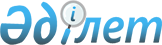 О внесении изменений в решение акима Ауэзовского района города Алматы от 21 апреля 2014 года № 01-05/3 "Об образовании избирательных участков по Ауэзовскому району города Алматы"
					
			Утративший силу
			
			
		
					Решение акима Ауэзовского района города Алматы от 16 октября 2015 года № 01-05/6. Зарегистрировано Департаментом юстиции города Алматы 21 октября 2015 года № 1221. Утратило силу решением акима Ауэзовского района города Алматы от 01 февраля 2019 года № 1
      Сноска. Утратило силу решением акима Ауэзовского района города Алматы от 01.02.2019 № 1 (вводится в действие по истечении десяти календарных дней после опубликования).

      Примечание РЦПИ. В тексте документа сохранена пунктуация и орфография оригинала.
      В соответствии со  статьей 23 Конституционного Закона Республики Казахстан от 28 сентября 1995 года "О выборах в Республике Казахстан",  статьей 37 Закона Республики Казахстан от 23 января 2001 года "О местном государственном управлении и самоуправлении в Республике Казахстан", аким Ауэзовского района города Алматы РЕШИЛ:
      1. Внести в  приложение решения акима Ауэзовского района города Алматы от 21 апреля 2014 года № 01-05/3 "Об образовании избирательных участков по Ауэзовскому району города Алматы" (зарегистрированного в департаменте Юстиции города Алматы 23 апреля 2014 года № 1031, опубликованного в газетах "Алматы ақшамы" 29 апреля 2014 года № 49-51, газете "Вечерний Алматы" 29 апреля 2014 года № 49-50) изменение, согласно  приложению к настоящему решению.
      2. Произвести государственную регистрацию данного решения в департаменте Юстиции города Алматы.
      3. Обеспечить размещение данного нормативного правового акта на интернет ресурсе.
      4. Контроль за исполнением настоящего решения возложить на руководителя аппарата акима Ауэзовского района Алиярову Б.Ж.
      5. Настоящее решение вступает в силу со дня государственной регистрации в органах юстиции и вводится в действие по истечении десяти календарных дней после дня его первого официального опубликования. Описание границ избирательных
участков Ауэзовского района
города Алматы
      Избирательный участок № 123
      (050042, Центр: Коммунальное государственное
      учреждение "Общеобразовательная школа № 72",
      улица Сулейменова, дом 16)
      В границах: От улицы Жандосова по западной стороне речки Большая Алматинка, до улицы Токтабаева. По северной стороне улицы Токтабаева, до улицы 2-я Вишневского. По восточной стороне улицы 2-я Вишневского, до переулка Карского, исключая дома номер 44, 45 микрорайона Таугуль 1. По восточной стороне переулка Карского, до улицы Жандосова. По южной стороне улицы Жандосова, до речки Большая Алматинка.
      Избирательный участок № 124
      (050042, Центр: Коммунальное государственное
      учреждение "Общеобразовательная школа № 72",
      улица Сулейменова, дом 16)
      В границах: От улицы Жандосова, по западной стороне улицы 2-я Вишневского в южном направлении, до улицы Пятницкого, включая дома номер 44, 45 микрорайона Таугуль 1. По северной стороне улицы Пятницкого, в западном направлении до улицы Сулейменова. По восточной стороне улицы Сулейменова, до ул.Талды-Курганской. По северной стороне улицы Талды-Курганской, до ул.А.Шалова (бывшая улица Мустафина). По восточной стороне улицы Шалова (бывшая улица Мустафина) в северном направлении, до улицы Жандосова. По южной стороне ул.Жандосова, в восточном направлении до улицы 2-я Вишневского.
      Избирательный участок № 130
      (050042, Центр: Коммунальное государственное
      учреждение "Общеобразовательная школа № 139",
      улица Черепанова, дом 14)
      В границах: От улицы Талды-Курганская, по восточной стороне улицы А.Шалова (бывшая Мустафина), до улицы Токтабаева. По северной стороне улицы Токтабаева, в восточном направлении до улицы Сулейменова (включая дом № 7 по улице Токтабаева, дома №№ 24-Б, 26-А по улице Сулейменова, и дом № 59 микрорайона Таугуль-1). По западной стороне улицы Сулейменова, в северном направлении до улицы Талды-Курганская. По южной стороне улицы Талды-Курганская, в западном направлении до улицы А.Шалова (бывшая Мустафина).
      Избирательный участок № 132
      (050052, Центр: Филиал некоммерческого
      акционерного общества "Казахский национальный
      исследовательский технический университет имени 
      К.И. Сатпаева", улица Ладыгина, дом 34)
      В границах: От улицы Жандосова, по западной стороне улицы Щепкина, в южном направлении до улицы Пятницкого. По северной стороне улицы Пятницкого, исключая дома №№ 71, 77, 79, 81 по улице Пятницкого, на запад до улицы Саина. По восточной стороне улицы Саина, в северном направлении до улицы Жандосова. По южной стороне улицы Жандосова, в восточном направлении до улицы Щепкина.
      Избирательный участок № 133
      (050042, Центр: Коммунальное государственное
      учреждение "Общеобразовательная школа № 139",
      улица Черепанова, дом 14)
      В границах: От улицы Пятницкого, по западной стороне улицы 2-я Вишневского, в южном направлении до улицы Токтабаева. По северной стороне улицы Токтабаева, до улицы Сулейменова. По восточной стороне улицы Сулейменова (исключая дом № 7 по улице Токтабаева и дома №№ 24-Б, 26-А по ул. Сулейменова, и дом № 59 микрорайона Таугуль-1), до улицы Пятницкого. Далее по южной стороне улицы Пятницкого, в восточном направлении, до улицы 2-я Вишневского.
      Избирательный участок № 144
      (050035, Центр: Товарищество ограниченной
      ответственностью "Казахский научно-
      исследовательский институт животноводства и
      кормопроизводства, улица Жандосова, дом 51).
      В границах: микрорайон 11, дома №№ 1, 3, 25, 26, 27, 28, 29, 30, 31, 32, 33, 34, 37, 38, дома по улице Жандосова 47, 47/1, 49.
      Избирательный участок № 161
      (050062, Центр: Коммунальное государственное
      учреждение "Общеобразовательная школа № 104",
      микрорайон 2, дом 59-А)
      В границах: микрорайон 2, дома 23, 24, 25, 26, 27, 28, 29, 30, 31, 32, 33, 34, 35, 36, 37, 38, 38-а, 40, 41, 42.
      Избирательный участок № 176
      (050062, Центр: филиал Казахского экономического
      университета имени Рыскулова, улица Саина, дом 81-А)
      В границах: микрорайон 3, дома №№ 1, 2, 3, 4, 5, 5-а, 6, 40, 41, 42, 42-а, 43, 43-а, 44, 45,46, 47, 63, 63-а, 64, 65, включая дом № 83 общежитие по улице Саина, микрорайон 4, дома №№ 19, 20.
      Избирательный участок № 177
      (050062, Центр: Коммунальное государственное
      учреждение "Гимназия № 111", микрорайон 1, дом 71)
      В границах: микрорайон 1, дома №№ 21, 21а, 22, 23, 24, 25, 26, 27, 28, 29, 30, 31, 32, 33, 34, 35, 36, 37, 38, 39а, 75, 78. исключая дом № 83 общежитие по улице Саина.
      Избирательный участок № 197
      (050063, Центр: Коммунальное государственное
      учреждение "Общеобразовательная школа № 141",
      микрорайон Жетысу-2, дом 8-Б)
      В границах: микрорайон Жетысу-2, дома №№ 2, 3, 4, 5, 6, 7, 8, 9, 10, 15, 16, 17,18, 19, 20, 21, 22, 23, 25, 26, 27, 28, 29.
      Избирательный участок № 198
      (050063, Центр: Коммунальное государственное
      учреждение "Общеобразовательная школа № 117",
      микрорайон Жетысу-2, дом 2)
      В границах: микрорайон Жетысу-1, дома № 10, 11, 12, 13, 14,, 15, 16, 17, 18, 20, 21, 22, 23, 24, 25, 26, 27,28, 29.
      Избирательный участок № 200
      (050063, Центр: Казахский университет путей сообщения,
      микрорайон Жетысу-1, дом 32-А)
      В границах: микрорайон Жетысу-3, исключая дома №№ 1, 2, 3.
      Избирательный участок № 201
      (050063, Центр: Коммунальное государственное
      учреждение "Общеобразовательная школа № 155",
      микрорайон Достык,
      улица Садвакасова, дом 29).
      В границах: микрорайон Жетысу-4 – полностью.
      Избирательный участок № 202
      (050063, Центр: Коммунальное государственное
      учреждение "Центр адаптации и поддержки
      выпускников социальных учреждений
      города Алматы "Жастар үйі",
      микрорайон Жетысу-1, дом 79).
      В границах: микрорайон Жетысу-2 дома №№ 56, 57, 58, 59,60, 61, 62, 63, 64, 65, 66, 67, 68, 69, 70, 70а, 71, 72,73, 74, 75, 76, 77, 78.
      Избирательный участок № 203
      (050063, Центр: Казахский университет путей
      сообщения, микрорайон Жетысу-1, дом 32-А)
      В границах: микрорайон Жетысу-1, дома №№ 30, 31, 32, 33, 33А, 34, 35, 36, 37, 38, 40, 41, 42, 44, 45, 46, 47, 48, 49, 50, 51, 52, 53, 54, 55, включая дома №№ 1, 2, 3 микрорайона Жетысу-3.
      Избирательный участок № 204
      (050063, Центр: Госудрственное коммунальное
      предприятие на праве хозяйственного
      ведения городская поликлиника № 15 )
      В границах: От улицы Толстого микрорайон Достык, по западной стороне улицы Садвакасова, до улицы Курмангазы. По северной стороне улицы Курмангазы, до западной границы микрорайона Достык. По западной границе микрорайона Достык, до улицы Толстого микрорайона Достык. По южной стороне улицы Толстого микрорайона Достык, до улицы Садвакасова.
      Избирательный участок № 208
      (050036, Центр: Коммунальное государственное
      учреждение "Алматинский городской Дом ветеранов,
      управления занятости и социальных
      программ города Алматы", микрорайон Мамыр-7, дом 8-А)
      В границах: микрорайон Мамыр -7 - полностью, включая дома №№ 1, 2, 3, 4, 5, 6,7, 8, 9, 10 13, 18, 19, 20 микрорайона Мамыр -1.
      Избирательный участок № 209
      (050036, Центр: Коммунальное государственное
      учреждение "Школа-лицей № 173",
      микрорайон Мамыр-1, дом 21)
      В границах: микрорайон Мамыр-1, дома №№ 11, 12, 14, 15, 16, 17, 27, 29, 29/1, 29/2, 29/3, 29/4, 29/5, 29/6, 29/7, 29/8, микрорайон Мамыр-2, дома №№ 1, 2, 3, 4, 5, 6, 7, 8, 9, 10, 11, 19, 20.
					© 2012. РГП на ПХВ «Институт законодательства и правовой информации Республики Казахстан» Министерства юстиции Республики Казахстан
				
Аким Ауэзовского района
А. РахимбетовПриложение
к решению акима
Ауэзовского района
города Алматы
от 16 октября 2015 года
№ 01-05/6